О внесении изменений в муниципальную программу «Охрана окружающей среды и защита городских лесов на территории города Зеленогорска», утвержденнуюпостановлением Администрации ЗАТО г. Зеленогорска от 12.11.2015 № 289-п В связи с уточнением программных мероприятий, предусмотренных муниципальной программой «Охрана окружающей среды и защита городских лесов на территории города Зеленогорска», утвержденной постановлением Администрации ЗАТО г. Зеленогорска от 12.11.2015                   № 289-п, в соответствии со статьей 179 Бюджетного кодекса Российской Федерации, Порядком формирования и реализации муниципальных программ, утвержденным постановлением Администрации ЗАТО                    г. Зеленогорска от 06.11.2015 № 275-п, руководствуясь Уставом города Зеленогорска,ПОСТАНОВЛЯЮ:Внести в муниципальную программу «Охрана окружающей среды и защита городских лесов на территории города Зеленогорска», утвержденную постановлением Администрации ЗАТО г. Зеленогорска от 12.11.2015 № 289-п, следующие изменения:Паспорт муниципальной программы изложить в следующей редакции:«                                                      ПАСПОРТ муниципальной программы ».Приложение № 1 изложить в редакции согласно приложению     № 1 к настоящему постановлению.В приложении № 4 (подпрограмма 1 «Охрана окружающей среды»):Паспорт подпрограммы изложить в следующей редакции:«                                                     Паспортподпрограммы 1 муниципальной программы».Абзац четвертый пункта 5.2 изложить в следующей редакции:«- в предотвращении размещения в окружающей среде источников загрязнения: ртутью (обезвреживание 2133 отработанных ртутьсодержащих ламп, в том числе ртутьсодержащих термометров), батарейками, утратившими потребительские свойства (3200 шт.), принятыми от населения города, с последующим захоронением в специально обустроенных местах для безопасного захоронения отходов.».Приложение изложить в редакции согласно приложению № 2 к настоящему постановлению.В приложении № 5 (подпрограмма 2 «Использование, охрана, защита и воспроизводство городских лесов на территории города») Паспорт подпрограммы изложить в следующей редакции:«                                                     Паспортподпрограммы 2 муниципальной программы».Настоящее постановление вступает в силу в день, следующий за днем его опубликования в газете «Панорама», и применяется к правоотношениям, возникшим до 31.12.2017.Глава Администрации ЗАТО г. Зеленогорска				                               А.Я. ЭйдемиллерПриложение  № 1 к постановлению АдминистрацииЗАТО г. Зеленогорска от ___________ № ___________Приложение № 1к муниципальной программе«Охрана окружающей среды и защита городских лесов на территории города Зеленогорска»Перечень целевых показателей и показателей результативности муниципальной программы«Охрана окружающей среды и защита городских лесов на территории города Зеленогорска»Приложение  № 2 к постановлению АдминистрацииЗАТО г. Зеленогорска от ___________ № ___________Приложение к подпрограмме«Охрана окружающей среды»Перечень мероприятий подпрограммы«Охрана окружающей среды» с указанием объемов средств на их реализацию и ожидаемых результатов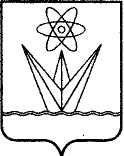 АДМИНИСТРАЦИЯЗАКРЫТОГО АДМИНИСТРАТИВНО – ТЕРРИТОРИАЛЬНОГО ОБРАЗОВАНИЯ  ГОРОДА  ЗЕЛЕНОГОРСКА КРАСНОЯРСКОГО КРАЯП О С Т А Н О В Л Е Н И ЕАДМИНИСТРАЦИЯЗАКРЫТОГО АДМИНИСТРАТИВНО – ТЕРРИТОРИАЛЬНОГО ОБРАЗОВАНИЯ  ГОРОДА  ЗЕЛЕНОГОРСКА КРАСНОЯРСКОГО КРАЯП О С Т А Н О В Л Е Н И ЕАДМИНИСТРАЦИЯЗАКРЫТОГО АДМИНИСТРАТИВНО – ТЕРРИТОРИАЛЬНОГО ОБРАЗОВАНИЯ  ГОРОДА  ЗЕЛЕНОГОРСКА КРАСНОЯРСКОГО КРАЯП О С Т А Н О В Л Е Н И ЕАДМИНИСТРАЦИЯЗАКРЫТОГО АДМИНИСТРАТИВНО – ТЕРРИТОРИАЛЬНОГО ОБРАЗОВАНИЯ  ГОРОДА  ЗЕЛЕНОГОРСКА КРАСНОЯРСКОГО КРАЯП О С Т А Н О В Л Е Н И Е26.12.2017г. Зеленогорск№335-п1.Наименование программыОхрана окружающей среды и защита городских лесов на территории города Зеленогорска (далее – муниципальная программа)2.Основания для разработки муниципальной программыПеречень муниципальных программ города Зеленогорска, утвержденный постановлением Администрации ЗАТО г. Зеленогорска от 28.08.2015 № 215-п3.Ответственный исполнитель муниципальной программыОтдел городского хозяйства Администрации ЗАТО г. Зеленогорска (далее – ОГХ)4.Соисполнители муниципальной программы1. Муниципальное казенное учреждение «Комитет по охране окружающей среды» (далее – МКУ «КООС»).2. Муниципальное казённое учреждение «Служба единого заказчика-застройщика» (далее – МКУ «Заказчик»).3. Муниципальное казенное учреждение «Городской лесхоз» (далее – МКУ «Горлесхоз»).5.Перечень подпрограмм и отдельных мероприятий муниципальной программы1. Охрана окружающей среды (далее – подпрограмма 1).2. Использование, охрана, защита и воспроизводство городских лесов на территории города (далее – подпрограмма 2).Отдельные мероприятия муниципальной программы отсутствуют.6.Цели муниципальной программыОбеспечение охраны окружающей среды, экологической и радиационной безопасности населения и защиты городских лесов на территории города7.Задачи муниципальной программы1. Обеспечение сохранения благоприятной окружающей среды на территории города.2. Повышение эффективности использования, охраны, защиты и воспроизводства городских лесов.8.Этапы и сроки реализации муниципальной программы01.01.2017 – 31.12.20199.Перечень целевых показателей и показателей результативности муниципальной программыПриведен в приложении № 1 к муниципальной программе10.Ресурсное обеспечение муниципальной программыОбщий объем бюджетных ассигнований за счет средств местного бюджета на реализацию муниципальной программы составляет 31 991,596 тыс. рублей, в том числе по годам реализации муниципальной программы:2017 год – 10 957,396 тыс. рублей;2018 год – 10 509,2 тыс. рублей;2019 год – 10 525,0 тыс. рублей.1.Наименование подпрограммыОхрана окружающей среды (далее – подпрограмма)2.Наименование муниципальной программы, в рамках которой реализуется подпрограммаОхрана окружающей среды и защита городских лесов на территории города Зеленогорска3.Исполнители подпрограммы1. МКУ «КООС».2. МКУ «Заказчик».4.Цель подпрограммыОбеспечение сохранения благоприятной окружающей среды на территории города5.Задачи подпрограммы1.	Предотвращение и ликвидация вредного воздействия отходов на окружающую среду и здоровье населения, вовлечение отходов в хозяйственный оборот.2. Улучшение экологического состояния водоемов.3.	Обеспечение реализации предусмотренных законодательством Российской Федерации, Красноярского края полномочий органов местного самоуправления городского округа в сфере охраны окружающей среды.6.Показатели результативности подпрограммы1. Количество обезвреженных отработанных ртутьсодержащих ламп – 711 штук ежегодно с 2017 года.2. Количество собранной макулатуры – до 26 тонн ежегодно.3. Проведение осмотров территории города на предмет соблюдения экологического законодательства и условий использования земельных участков – не менее 50 раз/в год.4. Рассмотрение обращений граждан, юридических лиц и индивидуальных предпринимателей в сфере охраны окружающей среды – 100% ежегодно.5. Объем ликвидированных отходов с несанкционированных свалок – 1567,8 м3 за период с 2017 по 2019 годы.6. Площадь очищенных от несанкционированных свалок земель – 15 662 м2 за период с 2017 по 2019 годы.7. Количество утилизированных батареек – 3 200 штук в 2017 году.7.Сроки реализации подпрограммы01.01.2017 - 31.12.20198.Объемы и источники финансирования подпрограммыОбщий объем бюджетных ассигнований за счет средств местного бюджета на реализацию мероприятий подпрограммы составляет           12 899,717 тыс. рублей, в том числе по годам реализации подпрограммы:2017 год – 4 537,017 тыс. рублей;2018 год – 4 175,4 тыс. рублей;2019 год – 4 187,3 тыс. рублей.1.Наименование подпрограммыИспользование, охрана, защита и воспроизводство городских лесов на территории города (далее – подпрограмма)2.Наименование муниципальной программы, в рамках которой реализуется подпрограммаОхрана окружающей среды и защита городских лесов на территории города Зеленогорска 3.Исполнитель подпрограммыМКУ «Горлесхоз»4.Цель подпрограммыПовышение эффективности использования, охраны, защиты и воспроизводства городских лесов5.Задачи подпрограммыОбеспечение реализации предусмотренных законодательством Российской Федерации, Красноярского края полномочий органов местного самоуправления городского округа в сфере использования, охраны, защиты и воспроизводства городских лесов6.Показатели результативности подпрограммы1. Обеспечение охраны городских лесов от незаконной порубки и иного негативного воздействия – 100% ежегодно.2. Реализация прав граждан на заготовку древесины для собственных нужд – 100% ежегодно.7.Сроки реализации подпрограммы01.01.2017 – 31.12.20198.Объемы и источники финансирования подпрограммыОбщий объем бюджетных ассигнований за счет средств местного бюджета на реализацию мероприятий подпрограммы составляет 19 091,879 тыс. рублей, в том числе по годам реализации подпрограммы:2017 год – 6 420,379 тыс. рублей;2018 год – 6 333,8 тыс. рублей;2019 год – 6 337,7 тыс. рублей.№
п/пНаименование цели, задач, целевых показателей, показателей результативностиЕдиница
измеренияИсточник 
информацииИсточник 
информации2015 год2015 год2016 год2016 год2017 год2017 год2018 год2018 год2019 год1.Цель: Обеспечение охраны окружающей среды, экологической и радиационной безопасности населения и защиты городских лесов на территории городаЦель: Обеспечение охраны окружающей среды, экологической и радиационной безопасности населения и защиты городских лесов на территории городаЦель: Обеспечение охраны окружающей среды, экологической и радиационной безопасности населения и защиты городских лесов на территории городаЦель: Обеспечение охраны окружающей среды, экологической и радиационной безопасности населения и защиты городских лесов на территории городаЦель: Обеспечение охраны окружающей среды, экологической и радиационной безопасности населения и защиты городских лесов на территории городаЦель: Обеспечение охраны окружающей среды, экологической и радиационной безопасности населения и защиты городских лесов на территории городаЦель: Обеспечение охраны окружающей среды, экологической и радиационной безопасности населения и защиты городских лесов на территории городаЦель: Обеспечение охраны окружающей среды, экологической и радиационной безопасности населения и защиты городских лесов на территории городаЦель: Обеспечение охраны окружающей среды, экологической и радиационной безопасности населения и защиты городских лесов на территории городаЦель: Обеспечение охраны окружающей среды, экологической и радиационной безопасности населения и защиты городских лесов на территории городаЦель: Обеспечение охраны окружающей среды, экологической и радиационной безопасности населения и защиты городских лесов на территории городаЦель: Обеспечение охраны окружающей среды, экологической и радиационной безопасности населения и защиты городских лесов на территории городаЦель: Обеспечение охраны окружающей среды, экологической и радиационной безопасности населения и защиты городских лесов на территории города1.1.Целевой показатель 1:Снижение негативного воздействия на окружающую среду за счет вовлечения в хозяйственный оборот вторичных материальных ресурсов%МКУ «КООС»МКУ «КООС»20,720,721,521,521,521,521,521,521,51.2.Целевой показатель 2:Процент лесных пожаров, ликвидированных в первые сутки с момента обнаружения, в общем объеме от возникших лесных пожаров%МКУ «Горлесхоз»МКУ «Горлесхоз»7373747474747474741.3.Целевой показатель 3:Доля заключенных договоров купли-продажи лесных насаждений для собственных нужд от общего количества поданных заявлений граждан на эти цели%МКУ «Горлесхоз»МКУ «Горлесхоз»8888909090909090901.4.Целевой показатель 4:Доля случаев лесонарушений с вырубленной массой древесины до 5 куб. м от общего количества лесных нарушений%МКУ «Горлесхоз»МКУ «Горлесхоз»51,551,5525252525252522. Задача 1: Обеспечение сохранения благоприятной окружающей среды на территории городаЗадача 1: Обеспечение сохранения благоприятной окружающей среды на территории городаЗадача 1: Обеспечение сохранения благоприятной окружающей среды на территории городаЗадача 1: Обеспечение сохранения благоприятной окружающей среды на территории городаЗадача 1: Обеспечение сохранения благоприятной окружающей среды на территории городаЗадача 1: Обеспечение сохранения благоприятной окружающей среды на территории городаЗадача 1: Обеспечение сохранения благоприятной окружающей среды на территории городаЗадача 1: Обеспечение сохранения благоприятной окружающей среды на территории городаЗадача 1: Обеспечение сохранения благоприятной окружающей среды на территории городаЗадача 1: Обеспечение сохранения благоприятной окружающей среды на территории городаЗадача 1: Обеспечение сохранения благоприятной окружающей среды на территории городаЗадача 1: Обеспечение сохранения благоприятной окружающей среды на территории городаЗадача 1: Обеспечение сохранения благоприятной окружающей среды на территории города№
п/пНаименование цели, задач, целевых показателей, показателей результативностиЕдиница
измеренияИсточник 
информацииИсточник 
информации2015 год2015 год2016 год2016 год2017 год2017 год2018 год2018 год2019 год2.1.Подпрограмма 1: Охрана окружающей средыПодпрограмма 1: Охрана окружающей средыПодпрограмма 1: Охрана окружающей средыПодпрограмма 1: Охрана окружающей средыПодпрограмма 1: Охрана окружающей средыПодпрограмма 1: Охрана окружающей средыПодпрограмма 1: Охрана окружающей средыПодпрограмма 1: Охрана окружающей средыПодпрограмма 1: Охрана окружающей средыПодпрограмма 1: Охрана окружающей средыПодпрограмма 1: Охрана окружающей средыПодпрограмма 1: Охрана окружающей средыПодпрограмма 1: Охрана окружающей среды2.1.1.Показатель результативности 1:Количество обезвреженных отработанных ртутьсодержащих ламп штукМКУ «КООС»МКУ «КООС»9509509509507117117117117112.1.2.Показатель результативности 2:Количество собранной макулатурытоннМКУ «КООС»МКУ «КООС»2525262626262626262.1.3.Показатель результативности 3:Проведение осмотров территории города на предмет соблюдения экологического законодательства и условий использования земельных участковразМКУ «КООС»МКУ «КООС»не менее 50не менее 50не менее 50не менее 50не менее 50не менее 50не менее 50не менее 50не менее 502.1.4.Показатель результативности 4:Рассмотрение обращений граждан, юридических лиц и индивидуальных предпринимателей в сфере охраны окружающей среды%МКУ «КООС»МКУ «КООС»1001001001001001001001001002.1.5.Показатель результативности 5:Объем ликвидированных отходов с несанкционированных свалокм3МКУ «Заказчик»МКУ «Заказчик»00284,4284,4999,0999,0284,4284,4284,42.1.6.Показатель результативности 6:Площадь очищенных от несанкционированных свалок земельм2МКУ «Заказчик»МКУ «Заказчик»0041504150736273624150415041502.1.7.Показатель результативности 7:Количество утилизированных батареекштукМКУ «КООС»МКУ «КООС»0000320032000003.Задача 2: Повышение эффективности использования, охраны, защиты и воспроизводства городских лесовЗадача 2: Повышение эффективности использования, охраны, защиты и воспроизводства городских лесовЗадача 2: Повышение эффективности использования, охраны, защиты и воспроизводства городских лесовЗадача 2: Повышение эффективности использования, охраны, защиты и воспроизводства городских лесовЗадача 2: Повышение эффективности использования, охраны, защиты и воспроизводства городских лесовЗадача 2: Повышение эффективности использования, охраны, защиты и воспроизводства городских лесовЗадача 2: Повышение эффективности использования, охраны, защиты и воспроизводства городских лесовЗадача 2: Повышение эффективности использования, охраны, защиты и воспроизводства городских лесовЗадача 2: Повышение эффективности использования, охраны, защиты и воспроизводства городских лесовЗадача 2: Повышение эффективности использования, охраны, защиты и воспроизводства городских лесовЗадача 2: Повышение эффективности использования, охраны, защиты и воспроизводства городских лесовЗадача 2: Повышение эффективности использования, охраны, защиты и воспроизводства городских лесовЗадача 2: Повышение эффективности использования, охраны, защиты и воспроизводства городских лесов3.1.Подпрограмма 2: Использование, охрана, защита и воспроизводство городских лесов на территории городаПодпрограмма 2: Использование, охрана, защита и воспроизводство городских лесов на территории городаПодпрограмма 2: Использование, охрана, защита и воспроизводство городских лесов на территории городаПодпрограмма 2: Использование, охрана, защита и воспроизводство городских лесов на территории городаПодпрограмма 2: Использование, охрана, защита и воспроизводство городских лесов на территории городаПодпрограмма 2: Использование, охрана, защита и воспроизводство городских лесов на территории городаПодпрограмма 2: Использование, охрана, защита и воспроизводство городских лесов на территории городаПодпрограмма 2: Использование, охрана, защита и воспроизводство городских лесов на территории городаПодпрограмма 2: Использование, охрана, защита и воспроизводство городских лесов на территории городаПодпрограмма 2: Использование, охрана, защита и воспроизводство городских лесов на территории городаПодпрограмма 2: Использование, охрана, защита и воспроизводство городских лесов на территории городаПодпрограмма 2: Использование, охрана, защита и воспроизводство городских лесов на территории городаПодпрограмма 2: Использование, охрана, защита и воспроизводство городских лесов на территории города3.1.1.Показатель результативности 1:Обеспечение охраны городских лесов от незаконной порубки и иного негативного воздействия%МКУ «Горлесхоз»1001001001001001001001001001003.1.2.Показатель результативности 2:Реализация прав граждан на заготовку древесины для собственных нужд%МКУ «Горлесхоз»100100100100100100100100100100№п/пНаименование цели, задач, мероприятий подпрограммыНаименование ГРБС Код бюджетной классификацииКод бюджетной классификацииКод бюджетной классификацииКод бюджетной классификацииКод бюджетной классификацииРасходы(тыс. руб.)Расходы(тыс. руб.)Расходы(тыс. руб.)Расходы(тыс. руб.)Ожидаемый результат от реализации подпрограммного мероприятия (в натуральном выражении)№п/пНаименование цели, задач, мероприятий подпрограммыНаименование ГРБС ГРБСРзПрЦСРЦСРВР2017 год2018 год2019 годИтого на 2017-2019 годыОжидаемый результат от реализации подпрограммного мероприятия (в натуральном выражении)1.Цель подпрограммы: Обеспечение сохранения благоприятной окружающей среды на территории городаЦель подпрограммы: Обеспечение сохранения благоприятной окружающей среды на территории городаЦель подпрограммы: Обеспечение сохранения благоприятной окружающей среды на территории городаЦель подпрограммы: Обеспечение сохранения благоприятной окружающей среды на территории городаЦель подпрограммы: Обеспечение сохранения благоприятной окружающей среды на территории городаЦель подпрограммы: Обеспечение сохранения благоприятной окружающей среды на территории городаЦель подпрограммы: Обеспечение сохранения благоприятной окружающей среды на территории городаЦель подпрограммы: Обеспечение сохранения благоприятной окружающей среды на территории городаЦель подпрограммы: Обеспечение сохранения благоприятной окружающей среды на территории городаЦель подпрограммы: Обеспечение сохранения благоприятной окружающей среды на территории городаЦель подпрограммы: Обеспечение сохранения благоприятной окружающей среды на территории городаЦель подпрограммы: Обеспечение сохранения благоприятной окружающей среды на территории города1.1.Задача 1: Предотвращение и ликвидация вредного воздействия отходов на окружающую среду и здоровье населения, вовлечение отходов в хозяйственный оборотЗадача 1: Предотвращение и ликвидация вредного воздействия отходов на окружающую среду и здоровье населения, вовлечение отходов в хозяйственный оборотЗадача 1: Предотвращение и ликвидация вредного воздействия отходов на окружающую среду и здоровье населения, вовлечение отходов в хозяйственный оборотЗадача 1: Предотвращение и ликвидация вредного воздействия отходов на окружающую среду и здоровье населения, вовлечение отходов в хозяйственный оборотЗадача 1: Предотвращение и ликвидация вредного воздействия отходов на окружающую среду и здоровье населения, вовлечение отходов в хозяйственный оборотЗадача 1: Предотвращение и ликвидация вредного воздействия отходов на окружающую среду и здоровье населения, вовлечение отходов в хозяйственный оборотЗадача 1: Предотвращение и ликвидация вредного воздействия отходов на окружающую среду и здоровье населения, вовлечение отходов в хозяйственный оборотЗадача 1: Предотвращение и ликвидация вредного воздействия отходов на окружающую среду и здоровье населения, вовлечение отходов в хозяйственный оборотЗадача 1: Предотвращение и ликвидация вредного воздействия отходов на окружающую среду и здоровье населения, вовлечение отходов в хозяйственный оборотЗадача 1: Предотвращение и ликвидация вредного воздействия отходов на окружающую среду и здоровье населения, вовлечение отходов в хозяйственный оборотЗадача 1: Предотвращение и ликвидация вредного воздействия отходов на окружающую среду и здоровье населения, вовлечение отходов в хозяйственный оборотЗадача 1: Предотвращение и ликвидация вредного воздействия отходов на окружающую среду и здоровье населения, вовлечение отходов в хозяйственный оборот1.1.1.Обезвреживание отработанных ртутьсодержащих лампОГХ0130603071008069024424412,112,112,136,3Обезвреживание отработанных ртутьсодержащих ламп (в том числе ртутьсодержащих термометров) ежегодно 711 штук1.1.2.Организация раздельного сбора отходов пластика и макулатурыХХХХХХХХХХСбор 450 тонн макулатуры и сбор 30 тонн отходов пластика ежегодно1.1.3.Проведение ежегодных акций по сбору макулатурыХХХХХХХХХХСбор 26 тонн макулатуры ежегодно1.1.4.Ликвидация несанкционированных свалокОГХ01306030710080680244244450,473104,2104,2658,873Передано на полигон ТБО 284,4 м3 отходов с несанкционированных свалок. Очищено 4150 м2 земель от несанкционированных свалок1.1.5.Организация сбора отработанных источников малого тока (батареек) у населения с последующим захоронением на полигонеОГХ0130603071008071024424410,00,00,010,0Сбор и захоронение 3200 штук отработанных источников малого тока (батареек)1.2.Задача 2: Улучшение экологического состояния водоемовЗадача 2: Улучшение экологического состояния водоемовЗадача 2: Улучшение экологического состояния водоемовЗадача 2: Улучшение экологического состояния водоемовЗадача 2: Улучшение экологического состояния водоемовЗадача 2: Улучшение экологического состояния водоемовЗадача 2: Улучшение экологического состояния водоемовЗадача 2: Улучшение экологического состояния водоемовЗадача 2: Улучшение экологического состояния водоемовЗадача 2: Улучшение экологического состояния водоемовЗадача 2: Улучшение экологического состояния водоемовЗадача 2: Улучшение экологического состояния водоемов1.2.1.Искусственная аэрация воды на водоёме, расположенном в районе улицы Молодежная ОГХ0130603071008070024424416,9440,00,016,944Работа воздушного компрессора на водоёме, расположенном в районе улицы Молодежная, для искусственной аэрации воды в течение 8 часов1.3.Задача 3: Обеспечение реализации предусмотренных законодательством Российской Федерации, Красноярского края полномочий органов местного самоуправления городского округа в сфере охраны окружающей средыЗадача 3: Обеспечение реализации предусмотренных законодательством Российской Федерации, Красноярского края полномочий органов местного самоуправления городского округа в сфере охраны окружающей средыЗадача 3: Обеспечение реализации предусмотренных законодательством Российской Федерации, Красноярского края полномочий органов местного самоуправления городского округа в сфере охраны окружающей средыЗадача 3: Обеспечение реализации предусмотренных законодательством Российской Федерации, Красноярского края полномочий органов местного самоуправления городского округа в сфере охраны окружающей средыЗадача 3: Обеспечение реализации предусмотренных законодательством Российской Федерации, Красноярского края полномочий органов местного самоуправления городского округа в сфере охраны окружающей средыЗадача 3: Обеспечение реализации предусмотренных законодательством Российской Федерации, Красноярского края полномочий органов местного самоуправления городского округа в сфере охраны окружающей средыЗадача 3: Обеспечение реализации предусмотренных законодательством Российской Федерации, Красноярского края полномочий органов местного самоуправления городского округа в сфере охраны окружающей средыЗадача 3: Обеспечение реализации предусмотренных законодательством Российской Федерации, Красноярского края полномочий органов местного самоуправления городского округа в сфере охраны окружающей средыЗадача 3: Обеспечение реализации предусмотренных законодательством Российской Федерации, Красноярского края полномочий органов местного самоуправления городского округа в сфере охраны окружающей средыЗадача 3: Обеспечение реализации предусмотренных законодательством Российской Федерации, Красноярского края полномочий органов местного самоуправления городского округа в сфере охраны окружающей средыЗадача 3: Обеспечение реализации предусмотренных законодательством Российской Федерации, Красноярского края полномочий органов местного самоуправления городского округа в сфере охраны окружающей средыЗадача 3: Обеспечение реализации предусмотренных законодательством Российской Федерации, Красноярского края полномочий органов местного самоуправления городского округа в сфере охраны окружающей среды1.3.1.Обеспечение деятельности МКУ «КООС»ОГХ01306030710080610Х4 047,54 059,14 071,012 177,6Проведение не менее 50 осмотров территории городского округа на предмет соблюдения экологического законодательства и условий использования земельных участков. Рассмотрение обращений граждан, юридических лиц и индивидуальных предпринимателей в сфере охраны окружающей среды.1.3.1.Обеспечение деятельности МКУ «КООС»1112 200,02 200,02 200,06 600,0Проведение не менее 50 осмотров территории городского округа на предмет соблюдения экологического законодательства и условий использования земельных участков. Рассмотрение обращений граждан, юридических лиц и индивидуальных предпринимателей в сфере охраны окружающей среды.1.3.1.Обеспечение деятельности МКУ «КООС»1122,62,62,67,8Проведение не менее 50 осмотров территории городского округа на предмет соблюдения экологического законодательства и условий использования земельных участков. Рассмотрение обращений граждан, юридических лиц и индивидуальных предпринимателей в сфере охраны окружающей среды.1.3.1.Обеспечение деятельности МКУ «КООС»119664,4664,4664,41 993,2Проведение не менее 50 осмотров территории городского округа на предмет соблюдения экологического законодательства и условий использования земельных участков. Рассмотрение обращений граждан, юридических лиц и индивидуальных предпринимателей в сфере охраны окружающей среды.1.3.1.Обеспечение деятельности МКУ «КООС»2441 180,51 192,11 204,03 576,6Проведение не менее 50 осмотров территории городского округа на предмет соблюдения экологического законодательства и условий использования земельных участков. Рассмотрение обращений граждан, юридических лиц и индивидуальных предпринимателей в сфере охраны окружающей среды.2.В том числе:Проведение не менее 50 осмотров территории городского округа на предмет соблюдения экологического законодательства и условий использования земельных участков. Рассмотрение обращений граждан, юридических лиц и индивидуальных предпринимателей в сфере охраны окружающей среды.2.1.ОГХОГХХХХХ4 537,0174 175,44 187,312 899,717Проведение не менее 50 осмотров территории городского округа на предмет соблюдения экологического законодательства и условий использования земельных участков. Рассмотрение обращений граждан, юридических лиц и индивидуальных предпринимателей в сфере охраны окружающей среды.